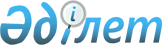 О признании утратившим силу постановления акимата Сарыкольского района от 25 ноября 2013 года № 420 "Об определении мест выездной торговли на территории Сарыкольского района"Постановление акимата Сарыкольского района Костанайской области от 25 января 2016 года № 10

      В соответствии со статьей 40 Закона Республики Казахстан от 24 марта 1998 года "О нормативных правовых актах" акимат Сарыкольского района ПОСТАНОВЛЯЕТ:



      1. Признать утратившим силу постановление акимата Сарыкольского района от 26 ноября 2013 года № 420 "Об определении мест выездной торговли на территории Сарыкольского района" (зарегистрировано в Реестре государственной регистрации нормативных правовых актов за №4398, опубликовано 13 февраля 2014 года в газете "Пресс-Экспресс").



      2. Настоящее постановление вводится в действие со дня подписания.      Аким района                                Э. Кузенбаев
					© 2012. РГП на ПХВ «Институт законодательства и правовой информации Республики Казахстан» Министерства юстиции Республики Казахстан
				